Novoročný MŠ Hamburg01.01.2022výsledkyAhojte ani dnes sme neporušili každoročnú tradíciu a privítali sme nový rok novoročným behom. Tento krát nie klasicky v parku Ľ.Štúra, ale kvôli podmienkam sme bežali na Vodnom diele Žilina, kde trať nebola dobrá vzhľadom k topiacemu sa snehu, ale bola behateľná. maratón1.  Peter Kantár 	1984 	Martin			3:32:32(42,2km)2.  Milan Ondruš 	1972 	Žilina			3:51:18(42,2km)3.  Libor Svozil 		1971 	MK Seitl Ostrava	4:13:39(42,2km)4.  Pavol Kéri 		1976 	Nezastaviteľný		4:35:33(42,2km)5.  Miroslav Ščibran 	1977 	ŠKP Čadca		4:35:33(42,2km)6.  Alexander Simon 	1947 	DS Žilina 		5:32:00 (42,2km)30 – 32,5 km7.  Samuel Škoda 	1999 	Žilina			3:36:21(35,2km)8.  Ján Dlhopolec 	1961 	maratón bike Žilina	3:13:02(30km)polmaratón9.    Peter Olejár 		1979 	ŠK Oravaman Nižná	1:48:35(21,1km)10.  Michal Kubány 		1980 	Žilina			1:49:17(21,1km)11.  Emil Janáčik 		1967	Schaeffler KNM		1:51:53(21,1km)12.  Vlastimil Kocián 		1974 	KROS			1:51:58(21,1km)13.  Radoslav Stranianek 	1974 	Žilina			2:10:12(21,1km)14.  Branislav Mišovič 		1979 	Danube runners	2:14:19(21,1km)10 km15.  Milan Šmárik 	1962 	Žilina	1:02:12(10km)16.  Ľubica Findrová 	1989 	Žilina	1:13:15(10km)iné17.  Marek Špánik	1979 	Žilina		41:37(8,5km)18.  Vladimír Krčmárik	1954 	EK Žilina	47:40(7km)Štart :11:00 (Simon, Janáčik 10:00)Teplota:+3 až+6 stupňovPočasie: Po daždi, sychravo, jemné mrholenieTrať na vodnom diele mokrá, kašovitý sneh, neskôr na 2 km spadol krížom strom, ktorý bolo treba podliezť.Prajem všetkým úspešný nový rok 2022 a predovšetkým hlavne veľa zdravia 😉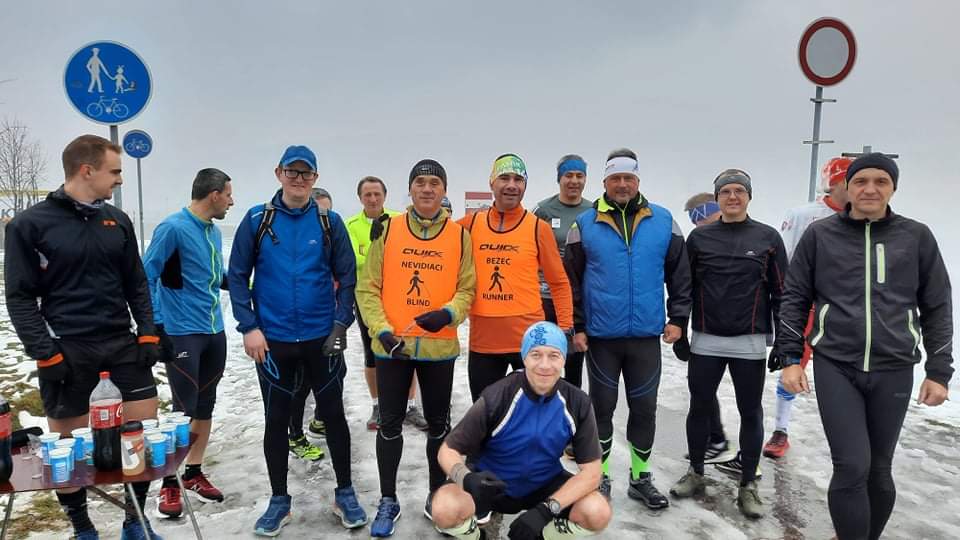 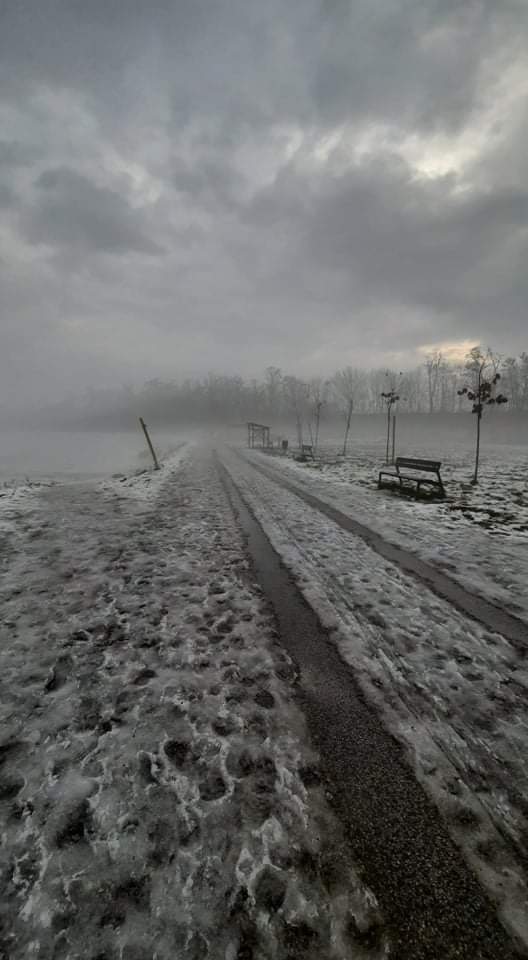 